Fisa de evaluare pentru clasa a VIII-a (Depresiunea Transilvaniei)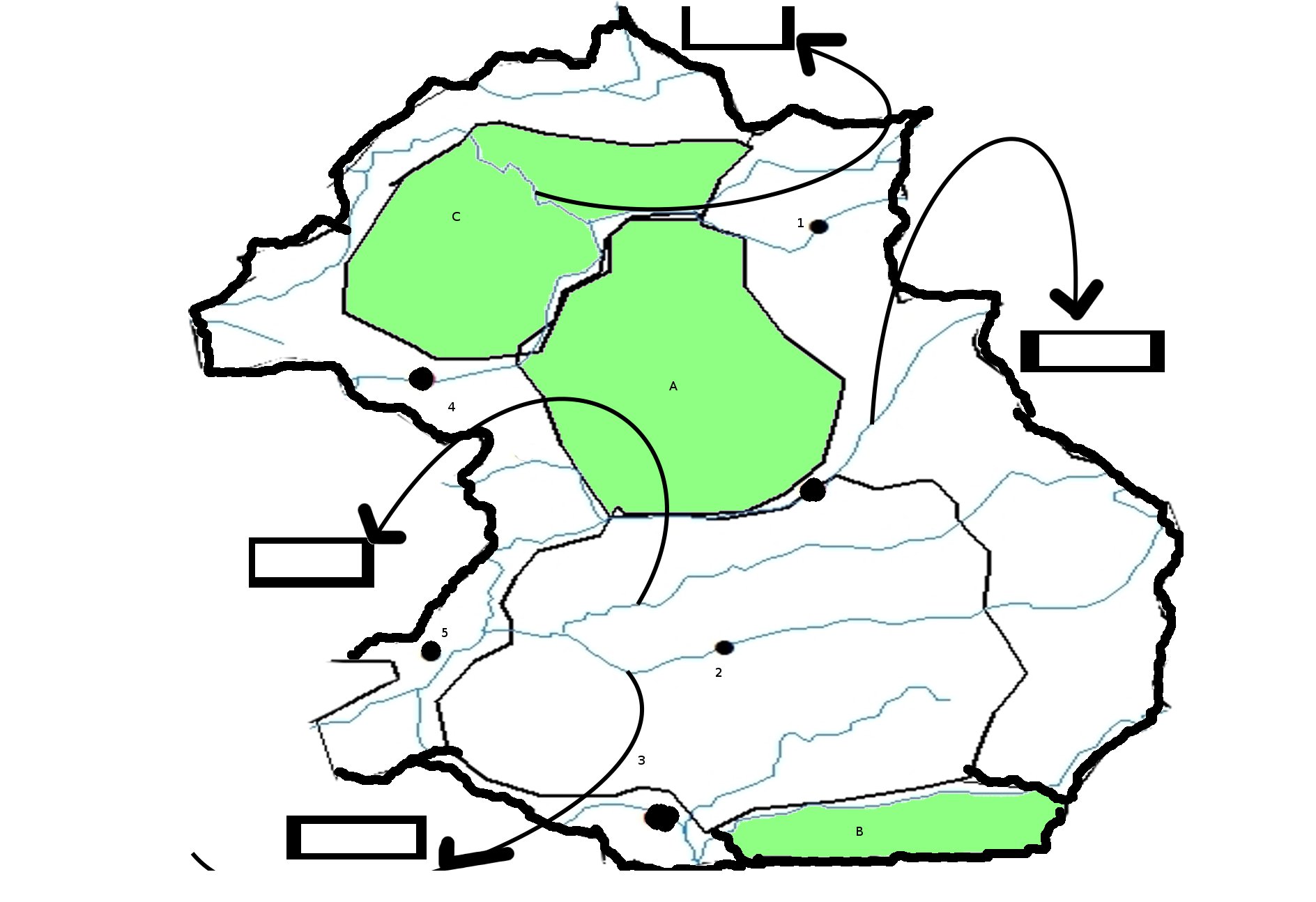 UtIlizand harta de mai jos realizati urmatoarele cerinte:-Numiti orasle numerotate cu cifre de la 1 la 5-Notati denumirea raurilor in dreptunghiuri-Numiti denumirea subunitatilor numerotate cu A, B si C-Numiti o influenta climatic din unitatea notate cu C-Numiti un tip de lac din unitatea  notate cu ATimp de lucru 25 de minute